DCYF REPORT TO COURT FOR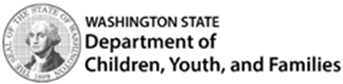 FAMILY TREATMENT COURT REVIEW HEARINGFTC Case #-     ATTENTION: Upon review, if any party wishes to address possible concerns regarding the content of this report, responses are due by noon THE DAY PRIOR TO THE FTC STAFFING.CHILD LEGAL AND PLACEMENT INFORMATION Hearing Date:      Child:      	DOB:      	Cause No:                 Current Placement:         	Child:      	DOB:      	Cause No:                 Current Placement:         Child:      	DOB:      	Cause No:                 Current Placement:         Child:      	DOB:      	Cause No:                 Current Placement:         Child:      	DOB:      	Cause No:                 Current Placement:         Relevant Placement Information (stability/condition, child’s perception, etc):      LEGAL PARTIES:      ; 		’s Attorney:      ’s FTC Level: :      ; 		’s Attorney:      :      ; 		’s Attorney:      :      ; 		’s Attorney:      CASA:	     		CASA Attorney:      Tribe:       	Tribal Social Worker:      	Legal Intervention:  Yes   NoDCYF Social Worker:      ; 		AAG:       PERMANENCYThe child  is  is not placed in out-of-home care.Original placement date:      Trial return home date (if applicable):      What is the primary permanent plan?      Are other permanent plans being considered? (Not necessarily ordered)      Describe what is needed to be accomplished, or demonstrated, in order for the Department to consider . Outline specific steps the parent should take: A   is needed to further progress.          Meeting agenda:      CHILD(REN) UPDATEWell-being (medical or dental services, mental health/counseling services):      Any developmental, mental health, or medical assessments needed or planned?      Has a referral for early intervention services been made?  Yes  No   N/AEducational/prosocial needs (i.e. daycare, Headstart, therapeutic daycare, IEPs/504 plans):      UPDATE ON PARENTING TIME (AKA VISITATION)Since the last review hearing, has parent attended parenting time?   Yes   No   N/AIf no, explain:      Quality of parent-child interaction (parenting strategies and strengths, children’s perception and behaviors, parent’s preparedness/timeliness, etc.): FTC PARTICIPANT UA REPORTSober Date (aka FTC Clean Date):      ; UA Frequency:      UA Update Since Last Hearing:      Record of Missed/Positive/Dilute UA’s Through the Life of the Case (Dates): COURT ORDERED SERVICESThe Family Recovery Service Plan:  is appropriate at this time and no changes are recommended.  should be modified as follows:       has been provided in an updated copy to relevant FTC team members.ADDITIONAL QUESTIONS/INFORMATION FOR THE TEAMIs a response requested? Yes  No Why?      